PUNTAJE (USO INTERNO): 	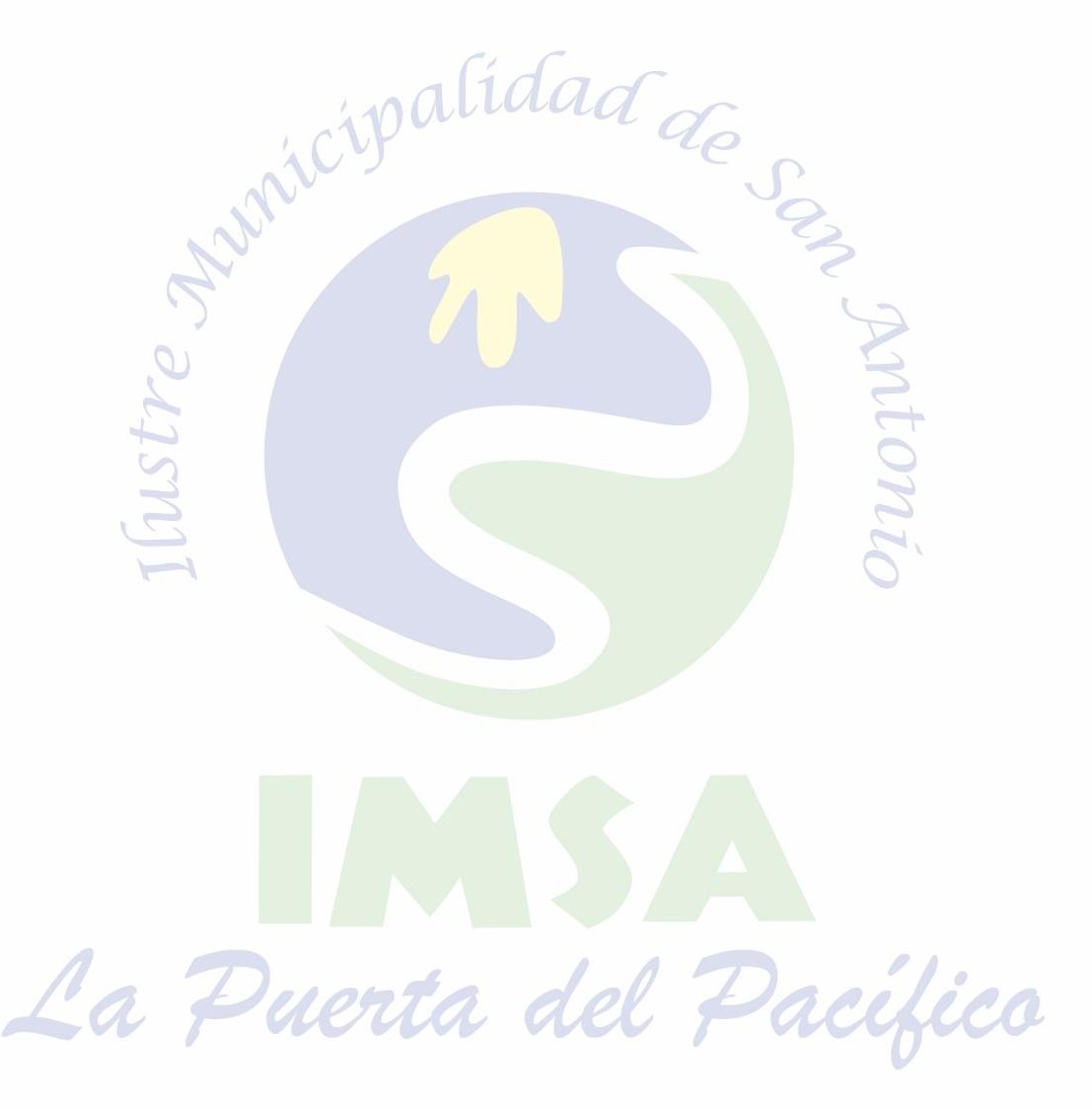 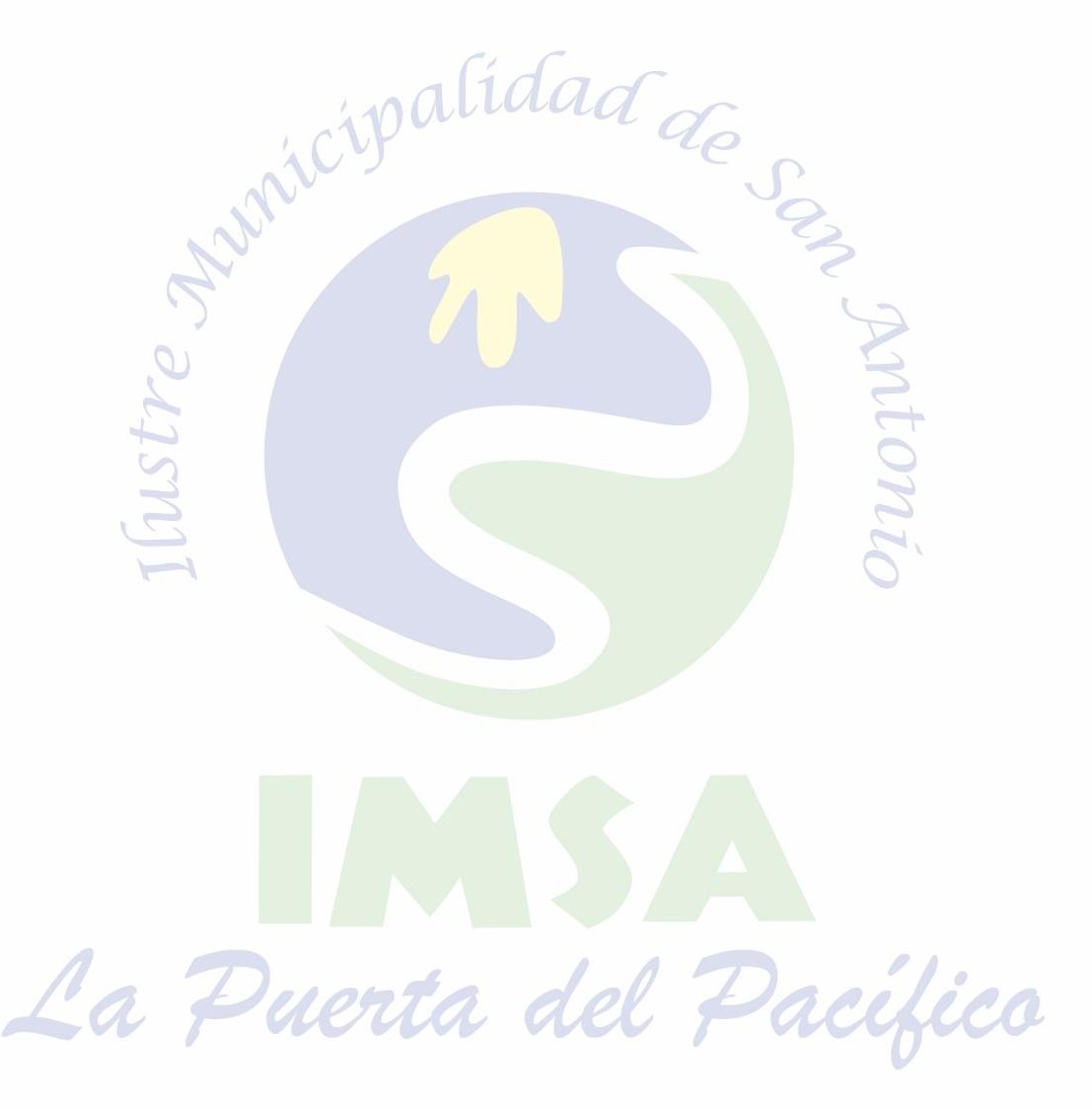 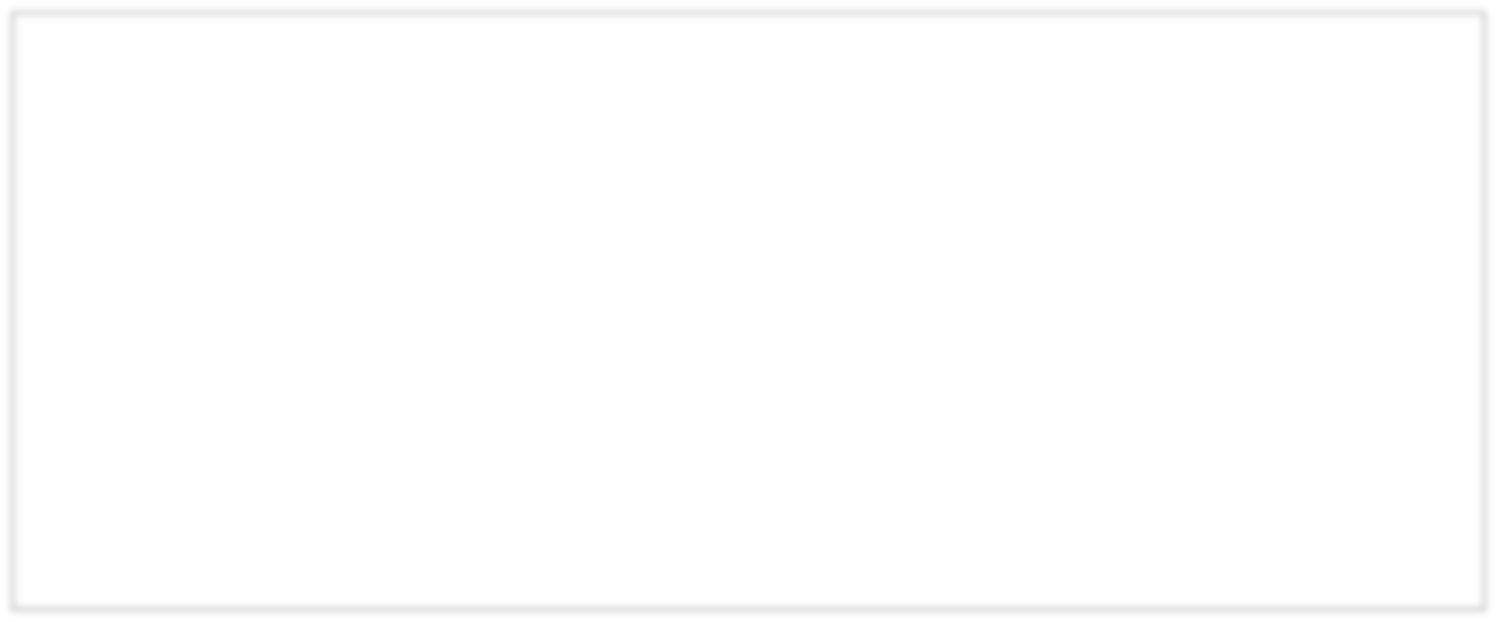 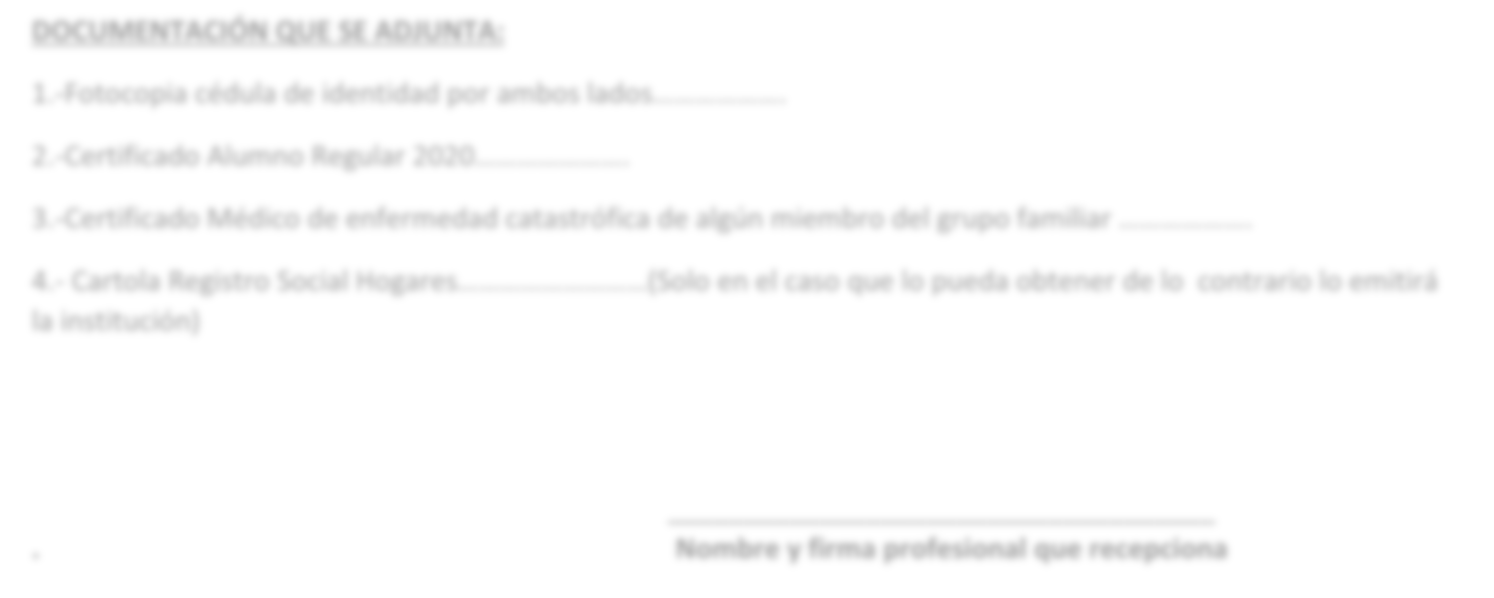 REPÚBLICA DE CHILE.I MUNICIPALIDAD DE SAN ANTONIO DIRECCION DE DESARROLLO COMUNITARIO DEPARTAMENTO SOCIAL  DECLARACIÓN JURADA SIMPLESAN ANTONIO,	DE	2021YO		, RUT	, DOMICILIADO(A) EN  		 	, COMUNA DE SAN ANTONIO.Declaro bajo juramento que la información entregada en el Formulario Único de Postulación es fidedigna y que acepto dejar sin efecto la misma, si la Municipalidad observa la falsificación de algún dato informado y /o antecedente adjunto enviado.SE EXTIENDE LA PRESENTE DECLARACIÓN, PARA SER PRESENTADA ANTE LA I. MUNICIPALIDAD DE SAN ANTONIO PARA EL PROCESO DE BECAS MUNICIPALES DE EDUCACIÓN SUPERIOR AÑO 2021.FIRMAI. Municipalidad de San Antonio, Av. Barros Luco N° 1881 BarrancasDIMENSION EDUCACIÓN: (Marcar con una X, solo una alternativa por categoría) A.- Hermanos o hijos estudiantesNo tiene………………………En enseñanza pre-básica…………….En enseñanza básica………………….En enseñanza Media…………………En enseñanza superior en la comuna……………………En enseñanza superior fuera de la comuna……………B.- Número de hermanos en Educación SuperiorNo tiene…………………….Tiene 1………………………Tiene 2………………………Tiene más de 2 en Educación Superior……………….C.-Años de duración de la Carrera del postulanteMenor a tres años………………….Tres o más años……………………………D.-Duplicidad de funciones PostulanteSolo Estudia…………………………Estudia y Trabaja……………….Estudia y es padre o madre…………………Es jefe de hogar…………………………………………Puntos5.-DIMENSION OTROS FACTORES DE RIESGOS: (Marcar con una X, solo una alternativa por categoría) A.- Enfermedades Catastróficas o crónicasSin enfermedad Catastrófica o crónica…………….......Enfermedad crónica afecta al postulante……………….